В соответствии со статьей 40 Градостроительного кодекса Российской Федерации, решением Совета депутатов города Новосибирска от 24.06.2009 № 1288 «О Правилах землепользования и застройки города Новосибирска», на основании заключения о результатах общественных обсуждений по проекту решения о предоставлении разрешения на отклонение от предельных параметров разрешенного строительства, реконструкции объектов капитального строительства от 07.03.2019, рекомендаций комиссии по подготовке проекта правил землепользования и застройки города Новосибирска о предоставлении и об отказе в предоставлении разрешений на отклонение от предельных параметров разрешенного строительства, реконструкции объектов капитального строительства от 12.03.2019, руководствуясь Уставом города Новосибирска, ПОСТАНОВЛЯЮ:1. Предоставить обществу с ограниченной ответственностью «НОРД» разрешение на отклонение от предельных параметров разрешенного строительства, реконструкции объекта капитального строительства (на основании заявления в связи с тем, что конфигурация земельного участка является неблагоприятной для застройки) в части уменьшения минимального процента застройки с 30 % до 15 % в границах земельного участка с кадастровым номером 54:35:033036:34 площадью 0,7825 га, расположенного по адресу: Российская Федерация, Новосибирская область, город Новосибирск, ул. Линейная (зона коммунальных и складских объектов (П-2)).2. Департаменту строительства и архитектуры мэрии города Новосибирска разместить постановление на официальном сайте города Новосибирска в информационно-телекоммуникационной сети «Интернет».3. Департаменту информационной политики мэрии города Новосибирска обеспечить опубликование постановления.4. Контроль за исполнением постановления возложить на заместителя мэра города Новосибирска - начальника департамента строительства и архитектуры мэрии города Новосибирска.Котова2275056ГУАиГ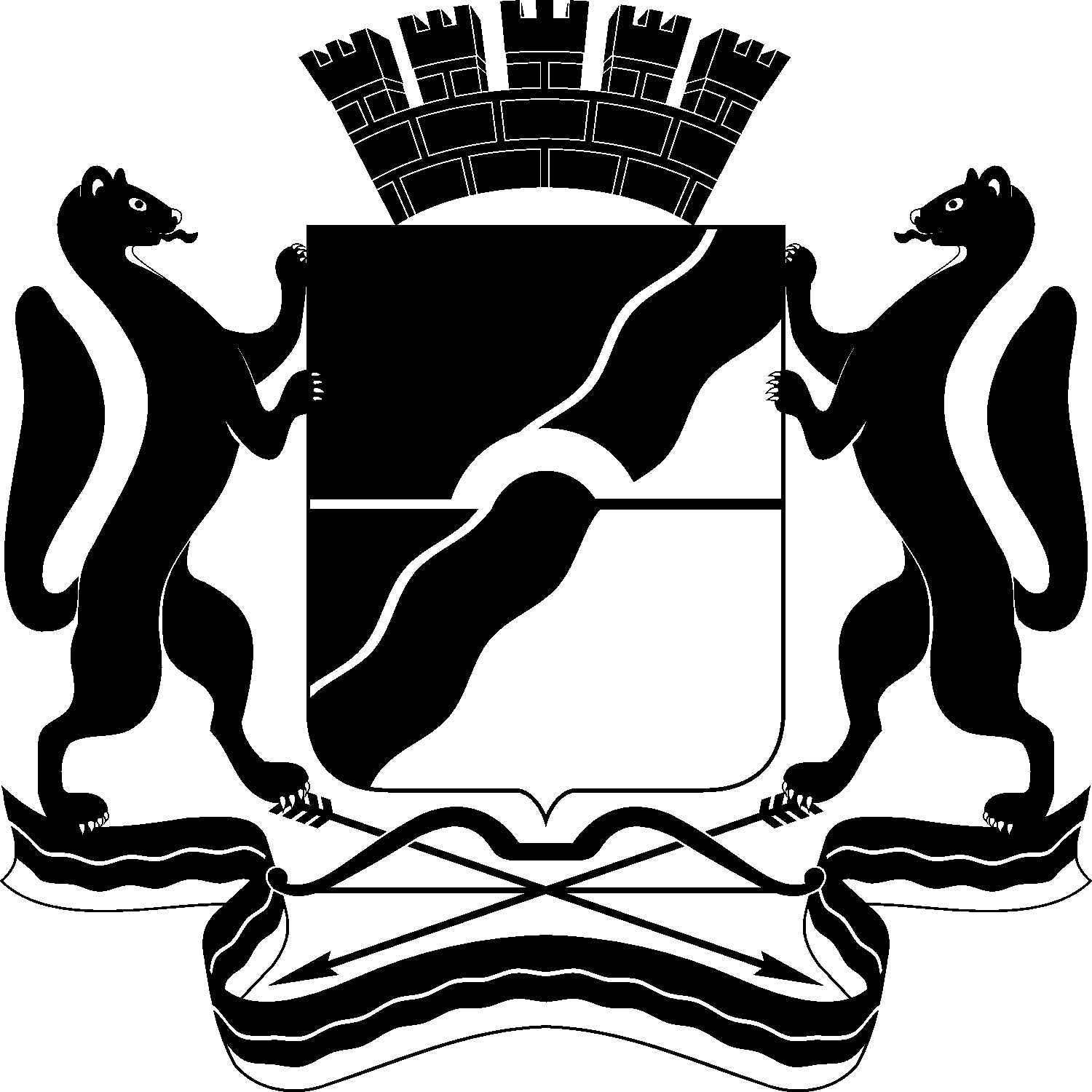 МЭРИЯ ГОРОДА НОВОСИБИРСКАПОСТАНОВЛЕНИЕОт  	  26.03.2019		№     1026     	О предоставлении обществу с ограниченной ответственностью «НОРД» разрешения на отклонение от предельных параметров разрешенного строительства, реконструкции объекта капитального строительстваМэр города НовосибирскаА. Е. Локоть